 Мухолов-тонконос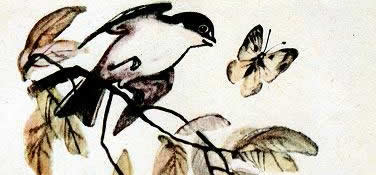  Клёст-крестонос 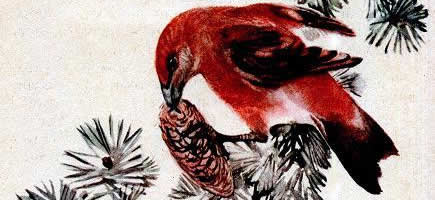  два брата-кулика – шилонос и кроншнеп-серпонос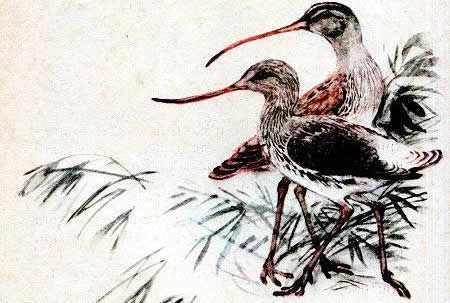  Козодой-сетконос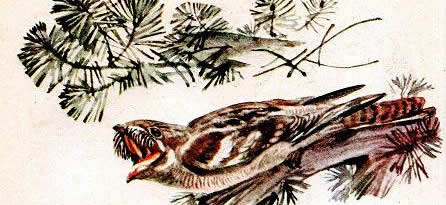  Дятел-долбонос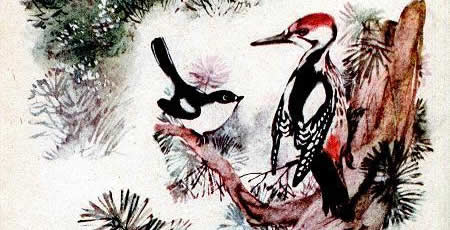  Ястреб-крючконос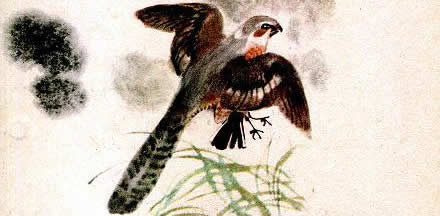  Дубонос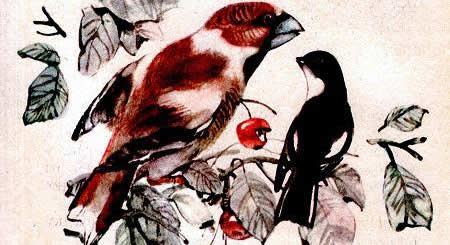  Бекас-долгонос.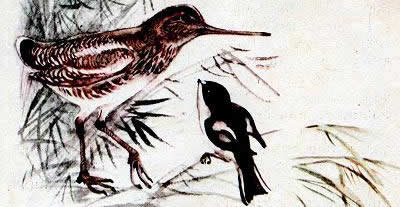  Широконос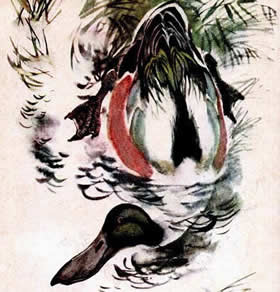  Пеликан-мешконос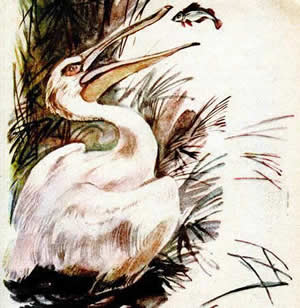 